Пленум Межправительственной научно-политической 
платформы по биоразнообразию и экосистемным услугамДевятая сессияБонн, Германия, 3-9 июля 2022 годаПункт 7 с) предварительной повестки дня*Оценка знаний: доклад об аналитическом исследовании для методологической оценки воздействия хозяйственной деятельности на биоразнообразие и обеспечиваемый природой вклад на благо человека и ее зависимости от нихДоклад об аналитическом исследовании для методологической оценки по вопросам о воздействии хозяйственной деятельности на биоразнообразие и обеспечиваемый природой вклад на благо человека и ее зависимости от них и предложения о рационализации в будущем процессов проведения аналитических исследований в рамках ПлатформыЗаписка секретариатаВведение1.	В пункте 4 раздела II решения МПБЭУ-7/1 Пленум утвердил процесс проведения аналитического исследования для методологической оценки по вопросам о воздействии хозяйственной деятельности на биоразнообразие и обеспечиваемый природой вклад на благо человека и ее зависимости от них (далее «оценка по вопросам хозяйственной деятельности и биоразнообразия») в соответствии с процедурами подготовки итоговых материалов Платформы, изложенными в приложении I к решению МПБЭУ-3/3, и на основе доклада о первоначальном аналитическом исследовании для оценки, изложенном в разделе IV добавления II к документу IPBES/7/6, и постановил рассмотреть вопрос о проведении на протяжении двух лет указанной оценки, применяя ускоренный подход.2.	В пункте 6 раздела II решения МПБЭУ-8/1 Пленум поручил Бюро в консультации с Многодисциплинарной группой экспертов изучить процессы проведения аналитических исследований в других органах, таких как Межправительственная группа экспертов по изменению климата, с целью внесения предложений по рационализации в будущем процессов проведения аналитических исследований в рамках МПБЭУ.3.	Пленуму будет предложено принять к сведению предложения о рационализации в будущем процессов проведения аналитических исследований в рамках МПБЭУ, изложенные в разделе I ниже, рассмотреть доклад об аналитическом исследовании, содержащийся в приложении к настоящей записке, и принять решение о начале проведения оценки.	I.	Предложения о рационализации в будущем процессов проведения аналитических исследований в рамках МПБЭУ4.	Бюро, во исполнение поручения Пленума, в консультации с Многодисциплинарной группой экспертов провело сравнение формы и структуры докладов об аналитическом исследовании для тематической оценки по вопросам взаимосвязей между биоразнообразием, водными ресурсами, продовольствием и здоровьем (оценка совокупности) и для тематической оценки по вопросам коренных причин утраты биоразнообразия, определяющих факторов преобразовательных изменений и вариантов реализации Концепции в области биоразнообразия на период до 2050 года (оценка по вопросам преобразовательных изменений), а также для предыдущих оценок МПБЭУ с тезисным содержанием глав, отражающими вклад рабочих групп I и II в шестой доклад об оценке Межправительственной группы экспертов по изменению климата (далее «тезисное содержание глав»), которые рассматриваются в качестве докладов об аналитическом исследовании.5.	Были выявлены следующие основные различия:6.	В тезисном содержании глав указано, что они должны рассматриваться авторами как ориентировочные. В документах МПБЭУ по аналитическим исследованиям такой оговорки нет.7.	Тексты тезисного содержания глав очень кратки и представлены в виде перечня основных вопросов, отражающих темы каждой главы и каждого раздела, указанные в произвольном порядке. Тексты тезисного содержания глав материалов рабочих групп I и II содержали примерно 1200 и 2000 слов, соответственно. Для сравнения: доклады МПБЭУ об аналитическом исследовании для оценки совокупности и оценки по вопросам преобразовательных изменений насчитывали примерно по 6200 слов каждый.8.	В тезисном содержании глав материалов рабочей группы II указаны ограничения по количеству страниц для каждого из разделов материалов рабочей группы II. Для докладов МПБЭУ об аналитическом исследовании такие условия не указывались.9.	В тезисном содержании глав предлагается включать в главы приложения, в том числе приложение, содержащее список авторов и рецензентов оценки. В докладах МПБЭУ об аналитическом исследовании по настоящее время такая информация не включалась.10.	Доклад об аналитическом исследовании для «Глобальной оценки по вопросам биоразнообразия и экосистемных услуг» (см. решение МПБЭУ-4/1, приложение I), насчитывающий около 6000 слов, по объему сопоставим с докладами об оценке совокупности и оценке по вопросам преобразовательных изменений. Доклады о первоначальном аналитическом исследовании, которые Междисциплинарная группа экспертов подготовила для оценки по вопросам опыления, опылителей и производства продовольствия и для оценки по вопросам сценариев и моделей использования биоразнообразия и экосистемных услуг, были более краткими, примерно по 1700 слов каждый. Они включали разделы, касающиеся сферы охвата, обоснования, предположений, целесообразности (в случае оценки по вопросам опыления), и тезисного содержания глав, включая краткое описание каждой главы. Доклады не включали разделы, посвященные сквозным вопросам (впервые включенным в доклад об аналитическом исследовании для глобальной оценки) или методологическому подходу (впервые включенному в доклад об аналитическом исследовании для оценки по вопросам устойчивого использования диких видов).11.	На основании информации, изложенной выше, Бюро в консультации с Многодисциплинарной группой экспертов рекомендует, чтобы будущие доклады об аналитическом исследовании:12.	Были лаконичнее (например, максимум около 3000 слов) и, соответственно, включали меньшее количество более коротких разделов.13.	Включали ориентировочный предельный объем резюме для директивных органов и глав, который будет зависеть от характера оценки.14.	Более короткие доклады об аналитическом исследовании позволят авторам проявлять бóльшую гибкость при подготовке оценки с учетом новых научных данных, а также сократить время, необходимое для их рецензирования и утверждения Пленумом.15.	Изложенные выше рекомендации уже были применены к проекту доклада об аналитическом исследовании для оценки по вопросам хозяйственной деятельности и биоразнообразия (см. приложение к настоящему документу).	II.	Аналитическое исследование для методологической оценки по вопросу о воздействии хозяйственной деятельности на биоразнообразие и обеспечиваемый природой вклад на благо человека и ее зависимости от них16.	В соответствии с пунктом 4 раздела II решения МПБЭУ-7/1 Междисциплинарная группа экспертов при помощи отдельной группы экспертов подготовила доклад об аналитическом исследовании для оценки по вопросам хозяйственной деятельности и биоразнообразия, который приводится в приложении к настоящей записке. Обзор процесса подготовки доклада об аналитическом исследовании изложен в документе IPBES/9/INF/10.17.	Как уже отмечалось в документе IPBES/8/INF/7 о ходе аналитического исследования для методологической оценки по вопросам о воздействии хозяйственной деятельности на биоразнообразие и обеспечиваемый природой вклад на благо человека и ее зависимости от них, было предложено отложить начало оценки по вопросам хозяйственной деятельности и биоразнообразия до десятой сессии Пленума. Возможный график проведения оценок в период до 2030 года изложен в документе IPBES/9/12.Приложение Доклад об аналитическом исследовании для методологической оценки по вопросам о воздействии хозяйственной деятельности и биоразнообразия и обеспечиваемого природой вклада на благо человека и ее зависимости от них	I.	Сфера охвата, обоснование, сроки проведения, географический охват и методологический подход	A.	Сфера охвата1.	Целью данной методологической оценки является укрепление базы знаний для поддержки усилий субъектов хозяйственной деятельности, направленных на реализацию Концепции в области биоразнообразия на период до 2050 года и целей в области устойчивого развития, а также для информационного обеспечения многосторонних природоохранных соглашений, процессов и усилий, касающихся биоразнообразия. В рамках оценки будет проведена: классификация зависимостей и воздействия хозяйственной деятельности на биоразнообразие и вклад природы в жизнь людей, включая экосистемные услуги и другие аналогичные концепции; оценка критериев и показателей для измерения таких зависимостей и воздействий; оценка вариантов действий субъектов хозяйственной деятельности и других субъектов, включая правительства, финансовый сектор и гражданское общество, которые взаимодействуют с субъектами хозяйственной деятельности.	B.	Обоснование2.	Участие субъектов хозяйственной деятельности и финансового сектора в усилиях по сохранению и устойчивому использованию биоразнообразия и связанного с ним вклада природы на благо человека имеет важнейшее значение для достижения целей в области устойчивого развития и реализации Концепции в области биоразнообразия на период до 2050 года, системы глобальных мероприятий в сфере биоразнообразия на период после 2020 года и других обязательств, связанных с биоразнообразием. Зависимость различных секторов хозяйственной деятельности от биоразнообразия и обеспечиваемого природой вклада на благо человека проявляется по-разному и в разной степени, и они оказывают определенное положительное и отрицательное воздействие как на биоразнообразие, так и на обеспечиваемый природой вклад на благо человека.3.	Более глубокое понимание и осознание зависимостей и воздействий хозяйственной деятельности на биоразнообразие и совершенствование системы понятий и методологий, включая инструменты оценки и распространения информации о таких зависимостях и воздействиях, имеют важное значение для понимания субъектами хозяйственной деятельности рисков (физических, переходных и системных) и возможностей, а также для оценки и мониторинга эффективности действий этих субъектов. Углубление понимания и систематическая отчетность важны для улучшения публичной подотчетности и транспарентности, повышения уровня знаний потребителей о зависимостях и воздействиях, развития благоприятной политической среды, информирования регламентирующих органов и для руководства финансовыми решениями и инвестициями. Появились инициативы, направленные на поддержку таких усилий, но при этом применяются противоречащие друг другу подходы, возникает множество пробелов и отсутствуют согласованные стандартные решения проблем, связанных с зависимостями и воздействиями на биоразнообразие, с совокупным воздействием и косвенным воздействием посредством производственно-сбытовых цепей, торговли или эффекта замещения.4.	Последовательность в представлении данных о зависимостях и воздействиях, учитывающая специфические для региона и видов хозяйственной деятельности факторы, обеспечивает основу для сопоставления во времени эффективности субъектов хозяйственной деятельности в достижении целей и задач, связанных с биоразнообразием, а также для проведения сопоставлений между различными субъектами и видами деятельности. Подтвержденные, стандартизированные и привязанные к конкретным видам хозяйственной деятельности параметры и показатели важны для эффективного, транспарентного и надежного экологического регулирования.	C.	Сроки проведения и географический охват 5.	Оценка будет носить глобальный характер и касаться вопросов, связанных с основными секторами и видами хозяйственной деятельности. Будут также рассмотрены региональные варианты адаптации и применения, включая примеры из прошлого и настоящего.6.	Оценка будет проводиться в течение двух лет. 	D.	Методологический подход 7.	Доклад об оценке будет включать резюме для директивных органов и шесть глав, для каждой из которых будет иметься краткое изложение ключевых выводов, наиболее важных для лиц, принимающих решения в государственном и частном секторах. Оценка также будет охватывать ключевые пробелы в знаниях, методологиях и стандартах отчетности.8.	Оценка будет опираться на научную литературу, знания коренного и местного населения и неофициальные публикации в соответствии с процедурами подготовки итоговых материалов МПБЭУ, включая оценки МПБЭУ и соответствующие доклады или другие материалы, подготовленные в рамках существующих инициатив по отчетности, а также государственными и частными структурами. В ходе оценки будут представлены по мере необходимости соответствующие тематические исследования различного масштаба.9.	Оценка будет соответствовать системе понятий МПБЭУ.10.	Работа будет проводиться высокопрофессиональной междисциплинарной группой экспертов при участии специалистов-практиков, обладающих опытом в области изучения зависимостей и воздействий на биоразнообразие и обеспечиваемого природой вклада на благо человека в различных секторах хозяйственной деятельности (как формальных, так и неформальных), таких как лесное хозяйство, сельское хозяйство и продовольственные системы, морское и пресноводное рыболовство и другие виды использования диких видов, водные ресурсы, туризм, фармацевтика, энергетика, инфраструктура и добыча полезных ископаемых. Эта группа экспертов будет состоять из представителей различных кругов, например, научного сообщества, предпринимательского и промышленного секторов, правительств и гражданского общества, и будет охватывать широкий спектр дисциплин, включающих, например, отчетность, климатологию, экологию, экономику, финансы, гендерные исследования, гидрологию, право, науку менеджмента, проектирование и конструирование материалов, общественное здравоохранение и оценку рисков. Междисциплинарная группа будет использовать разнообразные источники знаний, например, знания в области ведения хозяйственной деятельности и финансов, государственной политики и регулирования, знания коренного и местного населения, а также знания и опыт в области естественных и социальных наук.11.	Целевая группа по вопросам знаний и данных будет содействовать работе экспертов над данными и информацией и в выявлении пробелов в знаниях, а также после утверждения оценки способствовать формированию знаний в целях устранения выявленных пробелов.12.	Учет знаний коренного и местного населения и работа с ними в ходе оценки будут осуществляться в соответствии с подходом МПБЭУ к признанию и использованию знаний коренного и местного населения и соответствующими рекомендациями в отношении его осуществления, подготовленными целевой группой по системам знаний коренного и местного населения.13.	Целевая группа по вопросам создания потенциала будет оказывать содействие в разработке и использовании результатов оценки в соответствии с целью 2 «Создание потенциала» в рамках программы работы МПБЭУ на период до 2030 года и скользящего плана по созданию потенциала.14.	Целевая группа по вопросам инструментов и методологий политики будет оказывать содействие в выявлении и оценке соответствующих инструментов и механизмов политики и проводить работу, направленную на повышение актуальности оценки для политики и хозяйственной деятельности и ее использование в процессе принятия решений после ее утверждения.15.	Целевая группа по вопросам сценариев и моделей будет оказывать поддержку в использовании моделей и сценариев для оценки воздействия хозяйственной деятельности на биоразнообразие, а также преобразовательных изменений, направленных на улучшение биоразнообразия и результатов хозяйственной деятельности.16.	Между данной оценкой, оценкой совокупности и оценкой по вопросам преобразовательных изменений будет обеспечиваться координация и взаимодействие в целях достижения синергии и взаимодополняемости в оценках и во избежание дублирования сферы охвата и выполняемой работы.17.	Резюме для директивных органов, которое будет адресовано лицам, принимающим решения как в государственном, так и в частном секторе, будет доступно на всех шести официальных языках Организации Объединенных Наций и по запросу будет предоставляться в печатном виде при условии наличия ресурсов.18.	Объем резюме для директивных органов должен оставаться в пределах примерно 8500 слов (ориентировочно). Ориентировочные ограничения по количеству слов также указываются для каждой главы в разделе II ниже.19.	В целях налаживания взаимодействия с более широким экспертным сообществом и конечными пользователями оценки с самого начала и на всем протяжении процесса подготовки оценки будет осуществляться соответствующая информационно-пропагандистская деятельность.20.	Техническую поддержку будет оказывать группа технической поддержки, которая будет тесно сотрудничать с группами экспертов, проводящими другие оценки МПБЭУ, а также с целевыми группами МПБЭУ и их соответствующими группами технической поддержки.	II.	Тезисное содержание глав21.	Глава 1. Общие сведения (ориентировочный объем ~ 10 200 слов). В главе 1 будет описана цель оценки и предполагаемая аудитория. В ней будут представлены вопросы, подлежащие оценке в последующих главах, и указаны связи между данной оценкой и другими соответствующими оценками МПБЭУ, а также то, как данная оценка связана с системой понятий МПБЭУ и реализацией Концепции в области биоразнообразия на период до 2050 года и целей в области устойчивого развития.22.	В главе 1 будет также представлена типология различных секторов хозяйственной деятельности, включая как формальный, так и неформальный секторы экономики, которая будет использоваться в ходе оценки, со ссылками на существующие типологии. В ней будет показана взаимосвязь зависимостей и воздействий хозяйственной деятельности на биоразнообразие и обеспечиваемый природой вклад на благо человека, однако полная типология будет представлена в следующих главах (глава 2 – зависимости) и (глава 3 – воздействия). В этой главе будут освещены ключевые вопросы и даны определения важных терминов в контексте их использования в оценке, например, термина «прямые и косвенные зависимости».23.	Глава 2. Как хозяйственная деятельность зависит от биоразнообразия? (ориентировочный объем ~ 12 750 слов). В главе 2 будут описаны различные пути проявления зависимостей хозяйственной деятельности от биоразнообразия и обеспечиваемого природой вклада на благо человека, а также указаны потенциальные возможности синергии и компромиссы с другими социальными целями. В ней будут приведены конкретные примеры качественных и количественных зависимостей и описано, как сохранение и устойчивое использование биоразнообразия может обеспечить выгоды и возможности достижения долгосрочной хозяйственной, социальной и экологической устойчивости и как утрата биоразнообразия и вклада природы на благо человека порождает риски для хозяйственной деятельности, финансов и общества. В этой главе будет также представлена типология зависимостей хозяйственной деятельности различного вида и масштаба от биоразнообразия и обеспечиваемого природой вклада на благо человека. Будут описаны различные существующие методы и подходы, которые могут использоваться или использовались для выявления зависимостей хозяйственной деятельности от биоразнообразия и вклада природы на благо человека и соответствующих взаимозависимостей, а также будут указаны общие характерные черты этих подходов, важные различия в формулировках и определениях, требования к данным и общим подборкам данных, их использование на сегодняшний день и последствия для принятия решений субъектами хозяйственной деятельности, инвесторами, потребителями, правительствами и гражданским обществом.24.	В главе 2 будут также освещены вопросы, возникающие при описании зависимостей, такие как: характеризация прямых и косвенных зависимостей, а также зависимостей, проявляющихся по всей производственно-сбытовой цепи; влияние или формирование зависимостей в результате применения мер политики и регулирующих положений; поведение потребителей; пространственные и временные масштабы зависимостей; потенциальные конфликты между зависимостями от обеспечиваемого природой вклада на благо человека, мерами по сохранению и восстановлению биоразнообразия; пути решения проблем, связанных с экологической справедливостью, равенством и равноправием, которые возникают в результате проявления зависимостей.25.	Глава 3. Как хозяйственная деятельность воздействует на биоразнообразие? (ориентировочный объем ~ 12 750 слов). В главе 3 будут рассмотрены пути воздействия хозяйственной деятельности на биоразнообразие и обеспечиваемый природой вклад на благо человека с учетом прямых и косвенных факторов, обусловливающих такое воздействие. В ней будут рассмотрены определения, система понятий и характер воздействия и приведена типология воздействий. В этой главе будет определено, как воздействие связано с зависимостью, риском и возможностями и как оно взаимосвязано с коренными народами и местными общинами. Будут описаны последствия воздействия хозяйственной деятельности на биоразнообразие и обеспечиваемый природой вклад на благо человека, а также продемонстрирована необходимость применения надежных методологий оценки воздействия и других инструментов.26.	В главе 3 будет представлено описание методов и подходов к оценке воздействий хозяйственной деятельности на биоразнообразие и обеспечиваемый природой вклад на благо человека, включая количественные, качественные, основанные на косвенных данных и пространственно эксплицитные подходы и сценарии. В ней будут указаны общие характерные черты таких методологий, а также их различия и рассмотрены последствия этих различий для принятия решений. Будут описаны пути воздействия на биоразнообразие и обеспечиваемый природой вклад на благо человека в результате действия как прямых, так и косвенных факторов, а также представлены наилучшие оценки воздействия хозяйственной деятельности на биоразнообразие и обеспечиваемый природой вклад на благо человека.27.	В главе 3 будут также рассмотрены вопросы, касающиеся: характеризации воздействия, включая установление ориентиров или целевых показателей, по которым оцениваются различные виды воздействия; потенциала критических точек; границ оценки воздействия; нерациональной эксплуатации природных ресурсов; совокупного или совместного воздействия; положительного, отрицательного, прямого и косвенного или индуцированного воздействия; атрибуции воздействия. Будут также рассмотрены требования к данным, потребность в общих подборках данных и анализ чувствительности. В главе также будет дана оценка целесообразности подходов, используемых в настоящее время субъектами хозяйственной деятельности для определения воздействия.28.	Глава 4. Системы, параметры и показатели для измерения зависимости хозяйственной деятельности и воздействия на биоразнообразие (ориентировочный объем ~ 15 300 слов). Глава 4 будет основываться на главах 2 и 3 и содержать оценку состояния систем, параметров и показателей, относящихся к описанию зависимостей и воздействий хозяйственной деятельности на биоразнообразие и обеспечиваемый природой вклад на благо человека. В этой главе будет представлен перечень систем, параметров и индикаторов зависимостей и воздействия на биоразнообразие, включая оценку их научной обоснованности. В ней также будут рассмотрены важные пробелы в применимых системах, параметрах и показателях, изложена типология таких систем, параметров и показателей, включая соответствующие определения, и представлены инструменты их оценки.29.	В главе 4 будет также проанализировано, как различные системы, параметры и показатели характеризуют такие вопросы, как: прямые и косвенные факторы; совокупное воздействие; пространственные и временные масштабы (краткосрочные и долгосрочные); применение одного параметра и набора параметров и показателей; применимый масштаб (территория, ландшафт, корпорация, портфель, продукт, производственно-сбытовая цепь и цепь создания стоимости); цель и аудитория (управление и раскрытие информации, внутренние и внешние источники); различные методы определения ценности (включая методологии коренных народов и местных общин) со ссылками на работы МПБЭУ по оценке ценностей. С учетом того, что измерение биоразнообразия и обеспечиваемого природой вклада на благо человека в различных пространственных и временных масштабах является сложной задачей и что не существует единых «универсальных» рамок, параметров или индикаторов, подходящих для всех контекстов, в этой главе будут изложены критерии для определения предпочтительных или подходящих, практических и научно обоснованных систем, параметров и показателей применительно к различным контекстам.30.	Эта глава будет также содержать рекомендации по надлежащему использованию систем, параметров и показателей субъектами хозяйственной деятельности, директивными органами, финансовым сектором и другими субъектами для оценки эффективности субъектов хозяйственной деятельности в регулировании зависимостей и воздействий на биоразнообразие. Будут приведены примеры применения систем, параметров и показателей, а также указаны проблемы, связанные с их применением, включая совокупное воздействие и критические точки, затраты на измерение, доступность данных и пробелы в данных и знаниях.31.	В главе 4 также будет показано, как различные системы, параметры и показатели соотносятся с понятийным аппаратом МПБЭУ, и будут продемонстрированы пути использования различных систем, параметров и инструментов для оценки вклада секторов хозяйственной деятельности в реализацию целей в области устойчивого развития, Концепции в области биоразнообразия на период до 2050 года и системы глобальных мероприятий в сфере биоразнообразия на период после 2020 года.32.	Глава 5. Субъекты хозяйственной деятельности как ключевые участники перемен: варианты действий субъектов хозяйственной деятельности (ориентировочный объем ~ 20 400 слов). В главе 5 будут рассмотрены роль и ответственность субъектов хозяйственной деятельности в преобразовательных изменениях в интересах устойчивого будущего. В ней будут описаны проблемы и возможности, связанные с действиями субъектов хозяйственной деятельности в различных секторах, с использованием типологии секторов, приведенной в главе 1. Эта глава будет включать рассмотрение основных препятствий, таких как пробелы в знаниях и данных, и путей их преодоления на основе внедрения передовой практики, сотрудничества, укрепления потенциала, обеспечения финансирования и обмена информацией. Будет рассмотрено влияние параметров и показателей, о которых идет речь в главе 4, на устойчивые результаты применительно к биоразнообразию и обеспечиваемому природой вкладу на благо человека.33.	В главе 5 будут также рассмотрены роль и эффективность различных подходов к стимулированию изменений, включая схемы сертификации, стандарты соответствия, иерархию смягчения последствий, секторальные рекомендации, наилучшие методы управления, инновационные системы экологического учета или учета биоразнообразия, новые модели хозяйственной деятельности и новые технологии. Будут также рассмотрены синергия между подходами и данные об эффективности холистического эффекта от сочетания подходов в достижении преобразовательных изменений. Глава будет содержать примеры сотрудничества отраслевых ассоциаций в рамках производственно-сбытовых цепей с коренными народами и местными общинами, а также сотрудничества между субъектами хозяйственной деятельности в рамках секторов и между секторами в интересах содействия сохранению биоразнообразия и обеспечиваемого природой вклада на благо человека. Также будет проанализировано, как подходы к устойчивому развитию (такие как многооборотная «зеленая» экономика и устойчивая торговля и инновации) и действия субъектов хозяйственной деятельности влияют на социальные нормы, модели потребления и производства и государственную политику, и какое воздействие это влияние оказывает – как положительное, так и отрицательное – на биоразнообразие и обеспечиваемый природой вклад на благо человека.34.	В главе 5 будут освещены основные возможности повышения эффективности действий субъектов хозяйственной деятельности (по секторам), включая роль, отводимую подотчетности и отчетности, а также обеспечения более полного соблюдения международных обязательств в области устойчивого развития и биоразнообразия.35.	Глава 6. Создание благоприятной среды для хозяйственной деятельности: варианты действий правительств, финансового сектора и гражданского общества (ориентировочный объем ~ 20 400 слов). В главе 6 будет дана оценка того, что могут сделать правительства, финансовый сектор и гражданское общество, включая потребителей, для обеспечения и стимулирования значимых изменений в секторе хозяйственной деятельности в целях сохранения биоразнообразия и вклада природы на благо человека. Субъекты хозяйственной деятельности функционируют в широком социальном и правовом контексте и могут оказывать влияние на государственную политику, институциональные процессы, культурные нормы, финансовую политику и стимулы и находиться под действием этого влияния, а также зависят от социального лицензирования деятельности.36.	В главе 6 будут также указаны пути, посредством которых национальные правительства и международные организации могут реформировать текущую политику или внедрять новую политику, обеспечивающую позитивные стимулы, направленные на улучшение ситуации с биоразнообразием и обеспечиваемым природой вкладом на благо человека, а также позволяющую уменьшить негативные стимулы. Кроме того, будет рассмотрена роль, которую правительства могут играть в развитии инфраструктуры, в регламентировании, мониторинге и в закупках в целях улучшения состояния дел с биоразнообразием и обеспечиваемым природой вкладом на благо человека.37.	В главе 6 будет дан анализ влияния на хозяйственную деятельность финансового сектора и финансовых учреждений различного типа через функционирующие рынки капитала, влияния кредиторов и инвесторов (прямое или через рынки собственности), влияния страховой отрасли, влияния финансовых аналитиков, а также фактора учета финансовым сектором в своей деятельности проблематики биоразнообразия и вклада природы на благо человека. Будет также дан анализ ряда существующих подходов, направленных на уменьшение негативного воздействия и стимулирование позитивного воздействия на биоразнообразие, таких как экологические, социальные и связанных с управлением рейтинги, фонды воздействия и взаимодействия, а также исключающий скрининг.38.	В главе 6 будет описана роль неправительственных организаций, коренных народов и местных общин и потребителей в мониторинге поведения правительств и корпораций и в повышении информированности об обусловленных хозяйственной деятельностью зависимостях, воздействиях и рисках, связанных с утратой биоразнообразия. В ней также будут приведены примеры партнерств с участием многих заинтересованных сторон (правительств, межправительственных организаций, неправительственных организаций и научных кругов), которые содействуют субъектам хозяйственной деятельности в усилиях по сохранению биоразнообразия и обеспечиваемого природой вклада на благо человека.	III.	График39.	В таблице ниже представлен общий график проведения оценки.ОРГАНИЗАЦИЯ
ОБЪЕДИНЕННЫХ 
НАЦИЙОРГАНИЗАЦИЯ
ОБЪЕДИНЕННЫХ 
НАЦИЙ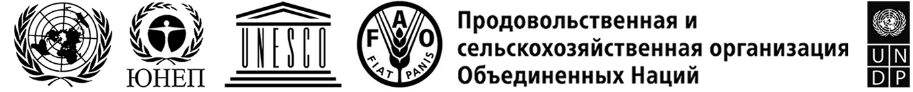 BESIPBES/9/8IPBES/9/8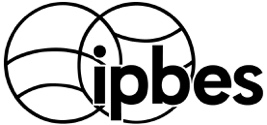 Межправительственная 
научно-политическая платформа по биоразнообразию и экосистемным услугамМежправительственная 
научно-политическая платформа по биоразнообразию и экосистемным услугамDistr.: General
9 April 2022Russian
Original: EnglishDistr.: General
9 April 2022Russian
Original: EnglishСрокДействия 2022 год2022 годТретий кварталПленуму на его девятой сессии, которая состоится 3-9 июля 2022 года, будет предложено утвердить проведение оценки хозяйственной деятельности и биоразнообразия и поручить секретариату создать институциональные механизмы, необходимые для обеспечения технической поддержки, требующейся для начала проведения оценки после десятой сессии (запланированной на апрель или май 2023 года)Третий кварталМногодисциплинарная группа экспертов через секретариат обращается с просьбой к правительствам и другим заинтересованным сторонам выдвигать кандидатуры экспертов, включая специалистов-практиков из деловых кругов и финансового сектораТретий и четвертый кварталыМногодисциплинарная группа экспертов отбирает сопредседателей по проведению оценки, ведущих авторов-координаторов, ведущих авторов и редакторов-рецензентов в соответствии с процедурами подготовки итоговых материалов МПБЭУ, в том числе путем осуществления процедуры восполнения пробелов в экспертных знанияхКонец четвертого кварталаРешения по итогам отбора доводятся до сведения кандидатов2023 год2023 годВторой кварталСовещание руководящего комитета (сопредседатели, члены Бюро и Многодисциплинарной группы экспертов, назначенные этими органами для проведения оценки), посвященное планированию первого совещания авторов, и онлайновые подготовительные совещания группы экспертов с целью подготовки к началу оценкиТретий квартал Первое совещание авторов с участием сопредседателей, ведущих авторов-координаторов, ведущих авторов, редакторов-рецензентов и членов Бюро и Многодисциплинарной группы экспертов, входящих в состав руководящего комитета по проведению оценки2024 год2024 годПервый-третий кварталыПодготовка первых проектов глав и тезисов резюме для директивных органовКонец первого квартала Семинар-практикум по написанию текста для активизации подготовки резюме для директивных органов с участием сопредседателей, ведущих авторов-координаторов и членов Бюро и Многодисциплинарной группы экспертов, входящих в состав руководящего комитета по проведению оценкиВторой квартал Первый внешний обзор (8 недель) – проекты глав и резюме для директивных органов представляются на рассмотрение правительств и экспертов Третий квартал

Третий кварталВторое совещание авторов с участием сопредседателей, ведущих авторов-координаторов, ведущих авторов, редакторов-рецензентов и членов Бюро и Многодисциплинарной группы экспертов, входящих в состав руководящего комитета по проведению оценкиНепосредственно после второго совещания авторов проводится совещание по активизации подготовки резюме для директивных органов с участием сопредседателей, ведущих авторов-координаторов и членов Бюро и Многодисциплинарной группы экспертов, входящих в состав руководящего комитета по проведению оценки2025 год2025 годНачало первого кварталаВнешний обзор резюме для директивных органов правительствамиВторой кварталОнлайновый семинар-практикум по написанию текста для активизации подготовки резюме для директивных органов с участием сопредседателей, ведущих авторов-координаторов и членов Бюро и Многодисциплинарной группы экспертов, входящих в состав руководящего комитета по проведению оценкиТретий кварталАвторы дорабатывают проекты глав и проект резюме для директивных органовТретий кварталОкончательный обзор (6 недель) – проекты глав и резюме для директивных органов представляются на рассмотрение правительствНачало четвертого квартала Рассмотрение на двенадцатой сессии Пленума резюме для директивных органов на предмет его утверждения и глав – на предмет принятияЧетвертый кварталМероприятия в области информационного обеспечения в связи с оценкой